ACADEMIC DETAILS:-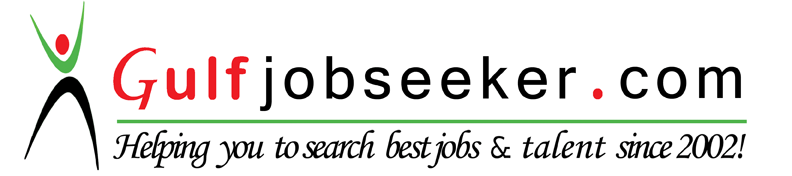 Whats app  Mobile:+971504753686 Gulfjobseeker.com CV No:1573914E-mail: gulfjobseeker@gmail.comWhats app  Mobile:+971504753686 Gulfjobseeker.com CV No:1573914E-mail: gulfjobseeker@gmail.comWhats app  Mobile:+971504753686 Gulfjobseeker.com CV No:1573914E-mail: gulfjobseeker@gmail.comDate of Birth: 13th January,1992Date of Birth: 13th January,1992Date of Birth: 13th January,1992Date of Birth: 13th January,1992SummarySeeking a position that will utilize my fullest potential, that will give me opportunities to enhance my personality and career growth. Also I intend to build a career with corporate environment with committed & dedicated people, which will help me to know and explore myself so as to realise my potential. Willing to perform as a key player in any challenging & creative environment.Seeking a position that will utilize my fullest potential, that will give me opportunities to enhance my personality and career growth. Also I intend to build a career with corporate environment with committed & dedicated people, which will help me to know and explore myself so as to realise my potential. Willing to perform as a key player in any challenging & creative environment.Seeking a position that will utilize my fullest potential, that will give me opportunities to enhance my personality and career growth. Also I intend to build a career with corporate environment with committed & dedicated people, which will help me to know and explore myself so as to realise my potential. Willing to perform as a key player in any challenging & creative environment.Seeking a position that will utilize my fullest potential, that will give me opportunities to enhance my personality and career growth. Also I intend to build a career with corporate environment with committed & dedicated people, which will help me to know and explore myself so as to realise my potential. Willing to perform as a key player in any challenging & creative environment.Highlights:Highlights:Analytical skills, Creative thinking, LeadershipAbility to work consciously under pressureExcellent communication skillsSelf ConfidenceEnthusiastic and knowledge-hungry learnerCommunication Skill- English, Hindi, Marathi (both oral and written)Computer Knowledge	- Microsoft Office (Word and Excel), Internet Explorer Mailing System- MS OutlookAnalytical skills, Creative thinking, LeadershipAbility to work consciously under pressureExcellent communication skillsSelf ConfidenceEnthusiastic and knowledge-hungry learnerCommunication Skill- English, Hindi, Marathi (both oral and written)Computer Knowledge	- Microsoft Office (Word and Excel), Internet Explorer Mailing System- MS OutlookAnalytical skills, Creative thinking, LeadershipAbility to work consciously under pressureExcellent communication skillsSelf ConfidenceEnthusiastic and knowledge-hungry learnerCommunication Skill- English, Hindi, Marathi (both oral and written)Computer Knowledge	- Microsoft Office (Word and Excel), Internet Explorer Mailing System- MS OutlookAnalytical skills, Creative thinking, LeadershipAbility to work consciously under pressureExcellent communication skillsSelf ConfidenceEnthusiastic and knowledge-hungry learnerCommunication Skill- English, Hindi, Marathi (both oral and written)Computer Knowledge	- Microsoft Office (Word and Excel), Internet Explorer Mailing System- MS OutlookInstituteSt. Xaviers College, CST FortSt. Xaviers College, CST FortSt. Xaviers College, CST FortGraduationB.comUniversityYearGraduationB.comMumbai University, Maharashtra2012CollegeSt. Xaviers Junior College, Bhandup St. Xaviers Junior College, Bhandup St. Xaviers Junior College, Bhandup H.S.CBoardYearH.S.CMaharashtra2009High SchoolST. Joseph’s High School, VikhroliST. Joseph’s High School, VikhroliST. Joseph’s High School, VikhroliS.S.CBoardYearS.S.CMaharashtra2007Work ExperienceAnglo Eastern Ship Management (India) Private Limited as a Fleet Personel Assistant (Working since April 2013) Report to manager in charge in all matters related to officers / ratings processing, placement, Mandatory training courses.Preparing contract papers of seafarers.Maintain direct contact with officers / ratings / Supernumerary lined up to join the group of vessels assigned.Working in Crew system for maintaining employee database.Process documentation for relevant flag state, proof of application.Applying Officers Visa and License Paper.Maintain updated crew list on crew systems.Coordinating with Ship Agents on day to day basis for the Vessel Schedule.To keep the expiry list, vessel schedule, safe manning check and overdue list.Knowledge of applying various flag license such as Panama / Marshall Islands /Liberian and Hong Kong.Booking of Tickets in the absence of my Fleet Personnel Executive.Anglo Eastern Ship Management (India) Private Limited as a Fleet Personel Assistant (Working since April 2013) Report to manager in charge in all matters related to officers / ratings processing, placement, Mandatory training courses.Preparing contract papers of seafarers.Maintain direct contact with officers / ratings / Supernumerary lined up to join the group of vessels assigned.Working in Crew system for maintaining employee database.Process documentation for relevant flag state, proof of application.Applying Officers Visa and License Paper.Maintain updated crew list on crew systems.Coordinating with Ship Agents on day to day basis for the Vessel Schedule.To keep the expiry list, vessel schedule, safe manning check and overdue list.Knowledge of applying various flag license such as Panama / Marshall Islands /Liberian and Hong Kong.Booking of Tickets in the absence of my Fleet Personnel Executive.Work ExperienceAnglo Eastern Ship Management (India) Private Limited as a Jr Fleet Personel Assistant (April 2012 – March 2013) Preparing letters Maintaining records Checking files Attending Calls Power Point PresentationAnglo Eastern Ship Management (India) Private Limited as a Jr Fleet Personel Assistant (April 2012 – March 2013) Preparing letters Maintaining records Checking files Attending Calls Power Point PresentationWork ExperienceBirla Sun Life Insurance as a Data Entry Executive (1 month)Maintaining RecordsFiling and maintaining company dataBirla Sun Life Insurance as a Data Entry Executive (1 month)Maintaining RecordsFiling and maintaining company data